PART I (cont.)PART I (cont.)PART I (cont.)PART I (cont.)PART IIPART II (cont.)PART II (cont.)PART II (cont.)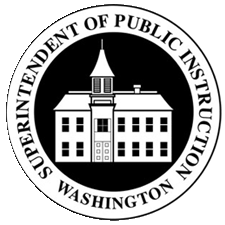 2018-19PART IPART IPART I2018-19State Price Quote SpecificationTYPE D84—BID AS 78 PASSENGERDIESEL & CNGUse this document to bid both non-lift and lift buses for 61–84 capacity.State Price Quote SpecificationTYPE D84—BID AS 78 PASSENGERDIESEL & CNGUse this document to bid both non-lift and lift buses for 61–84 capacity.State Price Quote SpecificationTYPE D84—BID AS 78 PASSENGERDIESEL & CNGUse this document to bid both non-lift and lift buses for 61–84 capacity.State Price Quote SpecificationTYPE D84—BID AS 78 PASSENGERDIESEL & CNGUse this document to bid both non-lift and lift buses for 61–84 capacity.State Price Quote SpecificationTYPE D84—BID AS 78 PASSENGERDIESEL & CNGUse this document to bid both non-lift and lift buses for 61–84 capacity.	Vendor: SCHETKY NW SALES, INC.		Vendor: SCHETKY NW SALES, INC.		Vendor: SCHETKY NW SALES, INC.	2018-19State Price Quote SpecificationTYPE D84—BID AS 78 PASSENGERDIESEL & CNGUse this document to bid both non-lift and lift buses for 61–84 capacity.State Price Quote SpecificationTYPE D84—BID AS 78 PASSENGERDIESEL & CNGUse this document to bid both non-lift and lift buses for 61–84 capacity.State Price Quote SpecificationTYPE D84—BID AS 78 PASSENGERDIESEL & CNGUse this document to bid both non-lift and lift buses for 61–84 capacity.State Price Quote SpecificationTYPE D84—BID AS 78 PASSENGERDIESEL & CNGUse this document to bid both non-lift and lift buses for 61–84 capacity.State Price Quote SpecificationTYPE D84—BID AS 78 PASSENGERDIESEL & CNGUse this document to bid both non-lift and lift buses for 61–84 capacity.ITEMITEMSTATE-SUPPORTED SPECIFICATIONSVendor must meet or exceed these specifications.Item bid shall be specified in column to right.STATE-SUPPORTED SPECIFICATIONSVendor must meet or exceed these specifications.Item bid shall be specified in column to right.STATE-SUPPORTED SPECIFICATIONSVendor must meet or exceed these specifications.Item bid shall be specified in column to right.STATE-SUPPORTED SPECIFICATIONSVendor must meet or exceed these specifications.Item bid shall be specified in column to right.VENDOR SPECIFICALLY IDENTIFY ITEM BIDPrice of items bid will establish the state cost.VENDOR SPECIFICALLY IDENTIFY ITEM BIDPrice of items bid will establish the state cost.VENDOR SPECIFICALLY IDENTIFY ITEM BIDPrice of items bid will establish the state cost.VENDOR SPECIFICALLY IDENTIFY ITEM BIDPrice of items bid will establish the state cost.VENDOR SPECIFICALLY IDENTIFY ITEM BIDPrice of items bid will establish the state cost.VENDOR SPECIFICALLY IDENTIFY ITEM BIDPrice of items bid will establish the state cost.VENDOR SPECIFICALLY IDENTIFY ITEM BIDPrice of items bid will establish the state cost.Seating CapacitySeating Capacity78 passenger based upon maximum seat spacing allowed in accordance with FMVSS 222.78 passenger based upon maximum seat spacing allowed in accordance with FMVSS 222.78 passenger based upon maximum seat spacing allowed in accordance with FMVSS 222.78 passenger based upon maximum seat spacing allowed in accordance with FMVSS 222.Capacity w/o lift 78	Capacity w/o lift 78	Capacity w/o lift 78	Capacity w/o lift 78	Capacity w/o lift 78	Capacity w/o lift 78	Capacity w/o lift 78	Seating CapacitySeating Capacity78 passenger based upon maximum seat spacing allowed in accordance with FMVSS 222.78 passenger based upon maximum seat spacing allowed in accordance with FMVSS 222.78 passenger based upon maximum seat spacing allowed in accordance with FMVSS 222.78 passenger based upon maximum seat spacing allowed in accordance with FMVSS 222.Capacity w/lift 67	Capacity w/lift 67	Capacity w/lift 67	Capacity w/lift 67	Capacity w/lift 67	Capacity w/lift 67	Capacity w/lift 67	AlternatorAlternator240 amp minimum. Lift-equipped or air-conditioned. Manufacturer recommended capacity.240 amp minimum. Lift-equipped or air-conditioned. Manufacturer recommended capacity.240 amp minimum. Lift-equipped or air-conditioned. Manufacturer recommended capacity.DieselDieselDieselCNGCNGCNGCNGCNGAlternatorAlternator240 amp minimum. Lift-equipped or air-conditioned. Manufacturer recommended capacity.240 amp minimum. Lift-equipped or air-conditioned. Manufacturer recommended capacity.240 amp minimum. Lift-equipped or air-conditioned. Manufacturer recommended capacity.Mfr. LEECE-NEVILLE	Mfr. LEECE-NEVILLE	Mfr. LEECE-NEVILLE	Mfr. LEECE-NEVILLE		Mfr. LEECE-NEVILLE		Mfr. LEECE-NEVILLE		Mfr. LEECE-NEVILLE		Mfr. LEECE-NEVILLE		AlternatorAlternator240 amp minimum. Lift-equipped or air-conditioned. Manufacturer recommended capacity.240 amp minimum. Lift-equipped or air-conditioned. Manufacturer recommended capacity.240 amp minimum. Lift-equipped or air-conditioned. Manufacturer recommended capacity.Max. amps output w/o lift or A.C. 240	Max. amps output w/o lift or A.C. 240	Max. amps output w/o lift or A.C. 240	Max. amps output w/o lift or A.C.  240	 Max. amps output w/o lift or A.C.  240	 Max. amps output w/o lift or A.C.  240	 Max. amps output w/o lift or A.C.  240	 Max. amps output w/o lift or A.C.  240	 AlternatorAlternator240 amp minimum. Lift-equipped or air-conditioned. Manufacturer recommended capacity.240 amp minimum. Lift-equipped or air-conditioned. Manufacturer recommended capacity.240 amp minimum. Lift-equipped or air-conditioned. Manufacturer recommended capacity.Max. amps output w/lift or A.C. 240	Max. amps output w/lift or A.C. 240	Max. amps output w/lift or A.C. 240	Max. amps output w/lift or A.C.  240	Max. amps output w/lift or A.C.  240	Max. amps output w/lift or A.C.  240	Max. amps output w/lift or A.C.  240	Max. amps output w/lift or A.C.  240	Auxiliary FansAuxiliary Fans2 fans, 6” maximum, mounted to right and left windshield and service door.2 fans, 6” maximum, mounted to right and left windshield and service door.2 fans, 6” maximum, mounted to right and left windshield and service door.2 fans, 6” maximum, mounted to right and left windshield and service door.Mfr. BERGSTROM	Mfr. BERGSTROM	Mfr. BERGSTROM	Mfr. BERGSTROM	Mfr. BERGSTROM	Mfr. BERGSTROM	Mfr. BERGSTROM	Axle—FrontAxle—Front13,200 lb. minimum.13,200 lb. minimum.13,200 lb. minimum.13,200 lb. minimum.DieselDieselDieselDieselDieselCNGCNGAxle—FrontAxle—Front13,200 lb. minimum.13,200 lb. minimum.13,200 lb. minimum.13,200 lb. minimum.Mfr. DETROIT 	Mfr. DETROIT 	Mfr. DETROIT 	Mfr. DETROIT 	Mfr. DETROIT 	Mfr. DETROIT	Mfr. DETROIT	Axle—FrontAxle—Front13,200 lb. minimum.13,200 lb. minimum.13,200 lb. minimum.13,200 lb. minimum.Capacity 13,200 LBS	Capacity 13,200 LBS	Capacity 13,200 LBS	Capacity 13,200 LBS	Capacity 13,200 LBS	Capacity 13,200 LBS	Capacity 13,200 LBS	Axle—RearAxle—Rear19,000 lb. minimum.19,000 lb. minimum.19,000 lb. minimum.19,000 lb. minimum.Mfr. DETROIT	Mfr. DETROIT	Mfr. DETROIT	Mfr. DETROIT	Mfr. DETROIT	Mfr. DANA	Mfr. DANA	Axle—RearAxle—Rear19,000 lb. minimum.19,000 lb. minimum.19,000 lb. minimum.19,000 lb. minimum.Capacity 21,000 LBS	Capacity 21,000 LBS	Capacity 21,000 LBS	Capacity 21,000 LBS	Capacity 21,000 LBS	Capacity 23,000 LBS	Capacity 23,000 LBS	Axle Oil SealsAxle Oil SealsFront and rear oil bath.Front and rear oil bath.Front and rear oil bath.Front and rear oil bath.Mfr. CHICAGO RAWHIDE	Mfr. CHICAGO RAWHIDE	Mfr. CHICAGO RAWHIDE	Mfr. CHICAGO RAWHIDE	Mfr. CHICAGO RAWHIDE	Mfr. CHICAGO RAWHIDE	Mfr. CHICAGO RAWHIDE	Axle RatioAxle RatioMust comply with power and gradeability formula.  Refer to Washington State School Bus Specifications Manual.Must comply with power and gradeability formula.  Refer to Washington State School Bus Specifications Manual.Must comply with power and gradeability formula.  Refer to Washington State School Bus Specifications Manual.Must comply with power and gradeability formula.  Refer to Washington State School Bus Specifications Manual.Ratio 5.57 CNG,5.13 DSL		Ratio 5.57 CNG,5.13 DSL		Ratio 5.57 CNG,5.13 DSL		Ratio 5.57 CNG,5.13 DSL		Ratio 5.57 CNG,5.13 DSL		Ratio 5.57 CNG,5.13 DSL		Ratio 5.57 CNG,5.13 DSL		Back-up LightsBack-up LightsAll required backup lights to be LED (Light Emitting Diode).  Refer to Washington State School Bus Specification’s Manual.All required backup lights to be LED (Light Emitting Diode).  Refer to Washington State School Bus Specification’s Manual.All required backup lights to be LED (Light Emitting Diode).  Refer to Washington State School Bus Specification’s Manual.All required backup lights to be LED (Light Emitting Diode).  Refer to Washington State School Bus Specification’s Manual.Round:		Diameter	7"	Other:		Square inches	22"	Round:		Diameter	7"	Other:		Square inches	22"	Round:		Diameter	7"	Other:		Square inches	22"	Round:		Diameter	7"	Other:		Square inches	22"	Round:		Diameter	7"	Other:		Square inches	22"	Round:		Diameter	7"	Other:		Square inches	22"	Round:		Diameter	7"	Other:		Square inches	22"	Battery(ies)Battery(ies)1200 CCA 12 volt minimum to be mounted in body battery compartment w/o lift.1200 CCA 12 volt minimum to be mounted in body battery compartment w/o lift.1200 CCA 12 volt minimum to be mounted in body battery compartment w/o lift.1200 CCA 12 volt minimum to be mounted in body battery compartment w/o lift.Size/group w/o lift	 31		CCA 1520 DSL, 1850 CNG	Size/group w/o lift	 31		CCA 1520 DSL, 1850 CNG	Size/group w/o lift	 31		CCA 1520 DSL, 1850 CNG	Size/group w/o lift	 31		CCA 1520 DSL, 1850 CNG	Size/group w/o lift	 31		CCA 1520 DSL, 1850 CNG	Size/group w/o lift	 31		CCA 1520 DSL, 1850 CNG	Size/group w/o lift	 31		CCA 1520 DSL, 1850 CNG	Battery(ies)Battery(ies)1400 CCA 12 volt minimum to be mounted in body battery compartment w/lift.	1400 CCA 12 volt minimum to be mounted in body battery compartment w/lift.	1400 CCA 12 volt minimum to be mounted in body battery compartment w/lift.	1400 CCA 12 volt minimum to be mounted in body battery compartment w/lift.	Size/group w/lift 31		CCA 1520 DSL, 1850 CNG	Size/group w/lift 31		CCA 1520 DSL, 1850 CNG	Size/group w/lift 31		CCA 1520 DSL, 1850 CNG	Size/group w/lift 31		CCA 1520 DSL, 1850 CNG	Size/group w/lift 31		CCA 1520 DSL, 1850 CNG	Size/group w/lift 31		CCA 1520 DSL, 1850 CNG	Size/group w/lift 31		CCA 1520 DSL, 1850 CNG	Battery CompartmentBattery CompartmentBattery storage tray must be large enough to accommodate batteries as specified in chassis section.Battery storage tray must be large enough to accommodate batteries as specified in chassis section.Battery storage tray must be large enough to accommodate batteries as specified in chassis section.Battery storage tray must be large enough to accommodate batteries as specified in chassis section.	Swing out	Swing out	Swing out	Swing out	Roll out	Roll out	Roll outState Price Quote SpecificationTYPE D84—BID AS 78 PASSENGERDIESEL & CNGUse this document to bid both non-lift and lift buses for 61–84 capacity.State Price Quote SpecificationTYPE D84—BID AS 78 PASSENGERDIESEL & CNGUse this document to bid both non-lift and lift buses for 61–84 capacity.State Price Quote SpecificationTYPE D84—BID AS 78 PASSENGERDIESEL & CNGUse this document to bid both non-lift and lift buses for 61–84 capacity.State Price Quote SpecificationTYPE D84—BID AS 78 PASSENGERDIESEL & CNGUse this document to bid both non-lift and lift buses for 61–84 capacity.State Price Quote SpecificationTYPE D84—BID AS 78 PASSENGERDIESEL & CNGUse this document to bid both non-lift and lift buses for 61–84 capacity.State Price Quote SpecificationTYPE D84—BID AS 78 PASSENGERDIESEL & CNGUse this document to bid both non-lift and lift buses for 61–84 capacity.State Price Quote SpecificationTYPE D84—BID AS 78 PASSENGERDIESEL & CNGUse this document to bid both non-lift and lift buses for 61–84 capacity.	Vendor: SCHETKY NW SALES, INC.		Vendor: SCHETKY NW SALES, INC.		Vendor: SCHETKY NW SALES, INC.	State Price Quote SpecificationTYPE D84—BID AS 78 PASSENGERDIESEL & CNGUse this document to bid both non-lift and lift buses for 61–84 capacity.State Price Quote SpecificationTYPE D84—BID AS 78 PASSENGERDIESEL & CNGUse this document to bid both non-lift and lift buses for 61–84 capacity.State Price Quote SpecificationTYPE D84—BID AS 78 PASSENGERDIESEL & CNGUse this document to bid both non-lift and lift buses for 61–84 capacity.State Price Quote SpecificationTYPE D84—BID AS 78 PASSENGERDIESEL & CNGUse this document to bid both non-lift and lift buses for 61–84 capacity.State Price Quote SpecificationTYPE D84—BID AS 78 PASSENGERDIESEL & CNGUse this document to bid both non-lift and lift buses for 61–84 capacity.State Price Quote SpecificationTYPE D84—BID AS 78 PASSENGERDIESEL & CNGUse this document to bid both non-lift and lift buses for 61–84 capacity.State Price Quote SpecificationTYPE D84—BID AS 78 PASSENGERDIESEL & CNGUse this document to bid both non-lift and lift buses for 61–84 capacity.ITEMITEMITEMSTATE-SUPPORTED SPECIFICATIONSVendor must meet or exceed these specifications.Item bid shall be specified in column to right.STATE-SUPPORTED SPECIFICATIONSVendor must meet or exceed these specifications.Item bid shall be specified in column to right.STATE-SUPPORTED SPECIFICATIONSVendor must meet or exceed these specifications.Item bid shall be specified in column to right.STATE-SUPPORTED SPECIFICATIONSVendor must meet or exceed these specifications.Item bid shall be specified in column to right.VENDOR SPECIFICALLY IDENTIFY ITEM BIDPrice of items bid will establish the state cost.VENDOR SPECIFICALLY IDENTIFY ITEM BIDPrice of items bid will establish the state cost.VENDOR SPECIFICALLY IDENTIFY ITEM BIDPrice of items bid will establish the state cost.VENDOR SPECIFICALLY IDENTIFY ITEM BIDPrice of items bid will establish the state cost.VENDOR SPECIFICALLY IDENTIFY ITEM BIDPrice of items bid will establish the state cost.VENDOR SPECIFICALLY IDENTIFY ITEM BIDPrice of items bid will establish the state cost.VENDOR SPECIFICALLY IDENTIFY ITEM BIDPrice of items bid will establish the state cost.BrakesBrakesBrakesAir: Drum or Disc.  If Drum, minimum 16.5” x 5” front, minimum 16.5” x 7” rear.  Refer to Washington State School Bus Specifications Manual.Air: Drum or Disc.  If Drum, minimum 16.5” x 5” front, minimum 16.5” x 7” rear.  Refer to Washington State School Bus Specifications Manual.Air: Drum or Disc.  If Drum, minimum 16.5” x 5” front, minimum 16.5” x 7” rear.  Refer to Washington State School Bus Specifications Manual.DieselDieselDieselDieselCNGCNGCNGCNGBrakesBrakesBrakesAir: Drum or Disc.  If Drum, minimum 16.5” x 5” front, minimum 16.5” x 7” rear.  Refer to Washington State School Bus Specifications Manual.Air: Drum or Disc.  If Drum, minimum 16.5” x 5” front, minimum 16.5” x 7” rear.  Refer to Washington State School Bus Specifications Manual.Air: Drum or Disc.  If Drum, minimum 16.5” x 5” front, minimum 16.5” x 7” rear.  Refer to Washington State School Bus Specifications Manual.Disc	Front		Rear	Disc	Front		Rear	Disc	Front		Rear	Disc	Front		Rear	Disc	Front		Rear	Disc	Front		Rear	Disc	Front		Rear	Disc	Front		Rear	BrakesBrakesBrakesAir: Drum or Disc.  If Drum, minimum 16.5” x 5” front, minimum 16.5” x 7” rear.  Refer to Washington State School Bus Specifications Manual.Air: Drum or Disc.  If Drum, minimum 16.5” x 5” front, minimum 16.5” x 7” rear.  Refer to Washington State School Bus Specifications Manual.Air: Drum or Disc.  If Drum, minimum 16.5” x 5” front, minimum 16.5” x 7” rear.  Refer to Washington State School Bus Specifications Manual.Drum	Front		Rear	Drum	Front		Rear	Drum	Front		Rear	Drum	Front		Rear	Drum	Front		Rear	Drum	Front		Rear	Drum	Front		Rear	Drum	Front		Rear	BrakesBrakesBrakesAir: Drum or Disc.  If Drum, minimum 16.5” x 5” front, minimum 16.5” x 7” rear.  Refer to Washington State School Bus Specifications Manual.Air: Drum or Disc.  If Drum, minimum 16.5” x 5” front, minimum 16.5” x 7” rear.  Refer to Washington State School Bus Specifications Manual.Air: Drum or Disc.  If Drum, minimum 16.5” x 5” front, minimum 16.5” x 7” rear.  Refer to Washington State School Bus Specifications Manual.Size	Front	16.5X5"		Rear	16.5X7"	Size	Front	16.5X5"		Rear	16.5X7"	Size	Front	16.5X5"		Rear	16.5X7"	Size	Front	16.5X5"		Rear	16.5X7"	Size	Front	16.5X6"		Rear	16.5X58"Size	Front	16.5X6"		Rear	16.5X58"Size	Front	16.5X6"		Rear	16.5X58"Size	Front	16.5X6"		Rear	16.5X58"Door, ServiceDoor, ServiceDoor, ServicePower operated.Power operated.Power operated.Power operated.	Air	Electric	Other	Air	Electric	Other	Air	Electric	Other	Air	Electric	Other	Air	Electric	Other	Air	Electric	Other	Folding	Split, Outward opening	OtherEngineEngineEngineDiesel—210 H.P. minimum.Diesel—210 H.P. minimum.DieselDieselDieselDieselCNGCNGCNGCNGCNGEngineEngineEngineDiesel—210 H.P. minimum.Diesel—210 H.P. minimum.Engine mfr. CUMMINS		Engine mfr. CUMMINS		Engine mfr. CUMMINS		Engine mfr. CUMMINS		Engine mfr. CUMMINS		Engine mfr. CUMMINS		Engine mfr. CUMMINS		Engine mfr. CUMMINS		Engine mfr. CUMMINS		EngineEngineEngineDiesel—210 H.P. minimum.Diesel—210 H.P. minimum.Model or liters ISB 220		Model or liters ISB 220		Model or liters ISB 220		Model or liters ISB 220		Model or liters ISLG 250		Model or liters ISLG 250		Model or liters ISLG 250		Model or liters ISLG 250		Model or liters ISLG 250		EngineEngineEngineDiesel—210 H.P. minimum.Diesel—210 H.P. minimum.Net torque 520		@	1600		R.P.M	Net torque 520		@	1600		R.P.M	Net torque 520		@	1600		R.P.M	Net torque 520		@	1600		R.P.M	Net torque 730		@	1300		R.P.M	Net torque 730		@	1300		R.P.M	Net torque 730		@	1300		R.P.M	Net torque 730		@	1300		R.P.M	Net torque 730		@	1300		R.P.M	EngineEngineEngineDiesel—210 H.P. minimum.Diesel—210 H.P. minimum.Net H.P. 220		@	2400		R.P.M	Net H.P. 220		@	2400		R.P.M	Net H.P. 220		@	2400		R.P.M	Net H.P. 220		@	2400		R.P.M	Net H.P. 250		@	250		R.P.M	Net H.P. 250		@	250		R.P.M	Net H.P. 250		@	250		R.P.M	Net H.P. 250		@	250		R.P.M	Net H.P. 250		@	250		R.P.M	EngineEngineEngineDiesel—210 H.P. minimum.Diesel—210 H.P. minimum.Location:	Rear		Forward	Location:	Rear		Forward	Location:	Rear		Forward	Location:	Rear		Forward	Location:	Rear		Forward	Location:	Rear		Forward	Location:	Rear		Forward	Location:	Rear		Forward	Location:	Rear		Forward	Engine HeaterEngine HeaterEngine HeaterEngine manufacturer’s recommended in-block heater.Engine manufacturer’s recommended in-block heater.DieselDieselDieselDieselCNGCNGCNGCNGCNGEngine HeaterEngine HeaterEngine HeaterEngine manufacturer’s recommended in-block heater.Engine manufacturer’s recommended in-block heater.Watts 750		Volts 120	Watts 750		Volts 120	Watts 750		Volts 120	Watts 750		Volts 120	Watts 750		Volts 120	Watts 750		Volts 120	Watts 750		Volts 120	Watts 750		Volts 120	Watts 750		Volts 120	Engine HeaterEngine HeaterEngine HeaterEngine manufacturer’s recommended in-block heater.Engine manufacturer’s recommended in-block heater.Mfr. KIM		Mfr. KIM		Mfr. KIM		Mfr. KIM		Mfr. KIM		Mfr. KIM		Mfr. KIM		Mfr. KIM		Mfr. KIM		Engine TemperatureEngine TemperatureEngine TemperatureTo be controlled electronically, by fan clutch/drive, or shutters.To be controlled electronically, by fan clutch/drive, or shutters.To be controlled electronically, by fan clutch/drive, or shutters.To be controlled electronically, by fan clutch/drive, or shutters.Mfr. THOMAS	Mfr. THOMAS	Mfr. THOMAS	Mfr. THOMAS	Mfr. THOMAS			Electronic		ElectronicEngine TemperatureEngine TemperatureEngine TemperatureTo be controlled electronically, by fan clutch/drive, or shutters.To be controlled electronically, by fan clutch/drive, or shutters.To be controlled electronically, by fan clutch/drive, or shutters.To be controlled electronically, by fan clutch/drive, or shutters.	Fan clutch	Fan clutch	Fan clutch	Fan clutch	Fan clutch		Shutters		ShuttersFuel TankFuel TankFuel TankDiesel—100 gallon minimum.CNG—Dedicated CNG Fuel system, maximum capacity available.Diesel—100 gallon minimum.CNG—Dedicated CNG Fuel system, maximum capacity available.DieselDieselDieselDieselCNGCNGCNGCNGCNGFuel TankFuel TankFuel TankDiesel—100 gallon minimum.CNG—Dedicated CNG Fuel system, maximum capacity available.Diesel—100 gallon minimum.CNG—Dedicated CNG Fuel system, maximum capacity available.Capacity 100 GAL LIFE TIME OF VEHICLE		Capacity 100 GAL LIFE TIME OF VEHICLE		Capacity 100 GAL LIFE TIME OF VEHICLE		Capacity 100 GAL LIFE TIME OF VEHICLE		Capacity 60 GAL EQUIVALENT		Capacity 60 GAL EQUIVALENT		Capacity 60 GAL EQUIVALENT		Capacity 60 GAL EQUIVALENT		Capacity 60 GAL EQUIVALENT		Fuel TankFuel TankFuel TankDiesel—100 gallon minimum.CNG—Dedicated CNG Fuel system, maximum capacity available.Diesel—100 gallon minimum.CNG—Dedicated CNG Fuel system, maximum capacity available.Specify life time (years): 20	Specify life time (years): 20	Specify life time (years): 20	Specify life time (years): 20	Specify life time (years): 20	State Price Quote SpecificationTYPE D84—BID AS 78 PASSENGERDIESEL & CNGUse this document to bid both non-lift and lift buses for 61–84 capacity.State Price Quote SpecificationTYPE D84—BID AS 78 PASSENGERDIESEL & CNGUse this document to bid both non-lift and lift buses for 61–84 capacity.State Price Quote SpecificationTYPE D84—BID AS 78 PASSENGERDIESEL & CNGUse this document to bid both non-lift and lift buses for 61–84 capacity.State Price Quote SpecificationTYPE D84—BID AS 78 PASSENGERDIESEL & CNGUse this document to bid both non-lift and lift buses for 61–84 capacity.State Price Quote SpecificationTYPE D84—BID AS 78 PASSENGERDIESEL & CNGUse this document to bid both non-lift and lift buses for 61–84 capacity.	Vendor: SCHETKY NW SALES, INC.	State Price Quote SpecificationTYPE D84—BID AS 78 PASSENGERDIESEL & CNGUse this document to bid both non-lift and lift buses for 61–84 capacity.State Price Quote SpecificationTYPE D84—BID AS 78 PASSENGERDIESEL & CNGUse this document to bid both non-lift and lift buses for 61–84 capacity.State Price Quote SpecificationTYPE D84—BID AS 78 PASSENGERDIESEL & CNGUse this document to bid both non-lift and lift buses for 61–84 capacity.State Price Quote SpecificationTYPE D84—BID AS 78 PASSENGERDIESEL & CNGUse this document to bid both non-lift and lift buses for 61–84 capacity.State Price Quote SpecificationTYPE D84—BID AS 78 PASSENGERDIESEL & CNGUse this document to bid both non-lift and lift buses for 61–84 capacity.ITEMITEMSTATE-SUPPORTED SPECIFICATIONSVendor must meet or exceed these specifications.Item bid shall be specified in column to right.STATE-SUPPORTED SPECIFICATIONSVendor must meet or exceed these specifications.Item bid shall be specified in column to right.STATE-SUPPORTED SPECIFICATIONSVendor must meet or exceed these specifications.Item bid shall be specified in column to right.STATE-SUPPORTED SPECIFICATIONSVendor must meet or exceed these specifications.Item bid shall be specified in column to right.VENDOR SPECIFICALLY IDENTIFY ITEM BIDPrice of items bid will establish the state cost.VENDOR SPECIFICALLY IDENTIFY ITEM BIDPrice of items bid will establish the state cost.VENDOR SPECIFICALLY IDENTIFY ITEM BIDPrice of items bid will establish the state cost.HeatersHeatersMinimum of 3 heaters; 1 front, 1 center, 1 rear.  Shutoff valves at engine for all heaters.  Two-speed motors.  Must include recirculating pump.Minimum of 3 heaters; 1 front, 1 center, 1 rear.  Shutoff valves at engine for all heaters.  Two-speed motors.  Must include recirculating pump.Minimum of 3 heaters; 1 front, 1 center, 1 rear.  Shutoff valves at engine for all heaters.  Two-speed motors.  Must include recirculating pump.Minimum of 3 heaters; 1 front, 1 center, 1 rear.  Shutoff valves at engine for all heaters.  Two-speed motors.  Must include recirculating pump.Front B.T.U. 90,000	Front B.T.U. 90,000	Front B.T.U. 90,000	HeatersHeatersMinimum of 3 heaters; 1 front, 1 center, 1 rear.  Shutoff valves at engine for all heaters.  Two-speed motors.  Must include recirculating pump.Minimum of 3 heaters; 1 front, 1 center, 1 rear.  Shutoff valves at engine for all heaters.  Two-speed motors.  Must include recirculating pump.Minimum of 3 heaters; 1 front, 1 center, 1 rear.  Shutoff valves at engine for all heaters.  Two-speed motors.  Must include recirculating pump.Minimum of 3 heaters; 1 front, 1 center, 1 rear.  Shutoff valves at engine for all heaters.  Two-speed motors.  Must include recirculating pump.Center B.T.U. 50,000	Center B.T.U. 50,000	Center B.T.U. 50,000	HeatersHeatersMinimum of 3 heaters; 1 front, 1 center, 1 rear.  Shutoff valves at engine for all heaters.  Two-speed motors.  Must include recirculating pump.Minimum of 3 heaters; 1 front, 1 center, 1 rear.  Shutoff valves at engine for all heaters.  Two-speed motors.  Must include recirculating pump.Minimum of 3 heaters; 1 front, 1 center, 1 rear.  Shutoff valves at engine for all heaters.  Two-speed motors.  Must include recirculating pump.Minimum of 3 heaters; 1 front, 1 center, 1 rear.  Shutoff valves at engine for all heaters.  Two-speed motors.  Must include recirculating pump.Rear B.T.U. 50,000	Rear B.T.U. 50,000	Rear B.T.U. 50,000	HeatersHeatersMinimum of 3 heaters; 1 front, 1 center, 1 rear.  Shutoff valves at engine for all heaters.  Two-speed motors.  Must include recirculating pump.Minimum of 3 heaters; 1 front, 1 center, 1 rear.  Shutoff valves at engine for all heaters.  Two-speed motors.  Must include recirculating pump.Minimum of 3 heaters; 1 front, 1 center, 1 rear.  Shutoff valves at engine for all heaters.  Two-speed motors.  Must include recirculating pump.Minimum of 3 heaters; 1 front, 1 center, 1 rear.  Shutoff valves at engine for all heaters.  Two-speed motors.  Must include recirculating pump.Total B.T.U. 190,000	Total B.T.U. 190,000	Total B.T.U. 190,000	LightsLightsLED (Light Emitting Diode).  Includes Clearance Lights, Stop Lights–7”, Tail Lights, Turn Signals, Eight-Light System, and Dome-Light System.LED (Light Emitting Diode).  Includes Clearance Lights, Stop Lights–7”, Tail Lights, Turn Signals, Eight-Light System, and Dome-Light System.LED (Light Emitting Diode).  Includes Clearance Lights, Stop Lights–7”, Tail Lights, Turn Signals, Eight-Light System, and Dome-Light System.LED (Light Emitting Diode).  Includes Clearance Lights, Stop Lights–7”, Tail Lights, Turn Signals, Eight-Light System, and Dome-Light System.Check if as specified If not, explain 	Check if as specified If not, explain 	Check if as specified If not, explain 	P.A. SystemP.A. SystemAM/FM/PA radio with 2 interior and 1 exterior speakers.AM/FM/PA radio with 2 interior and 1 exterior speakers.AM/FM/PA radio with 2 interior and 1 exterior speakers.AM/FM/PA radio with 2 interior and 1 exterior speakers.Mfr. PANASONIC	Mfr. PANASONIC	Mfr. PANASONIC	P.A. SystemP.A. SystemAM/FM/PA radio with 2 interior and 1 exterior speakers.AM/FM/PA radio with 2 interior and 1 exterior speakers.AM/FM/PA radio with 2 interior and 1 exterior speakers.AM/FM/PA radio with 2 interior and 1 exterior speakers.Model No. 260101301 INCL CD PLAYER	Model No. 260101301 INCL CD PLAYER	Model No. 260101301 INCL CD PLAYER	Seat SpacingSeat Spacing78 passenger based upon maximum seat spacing allowed in accordance with FMVSS 222.78 passenger based upon maximum seat spacing allowed in accordance with FMVSS 222.78 passenger based upon maximum seat spacing allowed in accordance with FMVSS 222.78 passenger based upon maximum seat spacing allowed in accordance with FMVSS 222.Inside measurement from rear of stepwell toappropriate point at rear of passengerseating area:	w/o lift	430.6"		w/lift	430.6"	Inside measurement from rear of stepwell toappropriate point at rear of passengerseating area:	w/o lift	430.6"		w/lift	430.6"	Inside measurement from rear of stepwell toappropriate point at rear of passengerseating area:	w/o lift	430.6"		w/lift	430.6"	Seat SpacingSeat Spacing78 passenger based upon maximum seat spacing allowed in accordance with FMVSS 222.78 passenger based upon maximum seat spacing allowed in accordance with FMVSS 222.78 passenger based upon maximum seat spacing allowed in accordance with FMVSS 222.78 passenger based upon maximum seat spacing allowed in accordance with FMVSS 222.Mfg.’s C/C seat measurement of vehicle(inches):	w/o lift	27.5"		w/lift	27.5"	Mfg.’s C/C seat measurement of vehicle(inches):	w/o lift	27.5"		w/lift	27.5"	Mfg.’s C/C seat measurement of vehicle(inches):	w/o lift	27.5"		w/lift	27.5"	Steering WheelSteering WheelTilt and telescoping column.Tilt and telescoping column.Tilt and telescoping column.Tilt and telescoping column.Check if as specified	Check if as specified	Check if as specified	Step TreadStep TreadStudded or pebbled top tread covering.Studded or pebbled top tread covering.Studded or pebbled top tread covering.Studded or pebbled top tread covering.Mfr. RCA	Mfr. RCA	Mfr. RCA	TiresTires6 first quality, radial ply.  No low profile tires.6 first quality, radial ply.  No low profile tires.6 first quality, radial ply.  No low profile tires.6 first quality, radial ply.  No low profile tires.Mfr. HANKOOK	Mfr. HANKOOK	Mfr. HANKOOK	TiresTires6 first quality, radial ply.  No low profile tires.6 first quality, radial ply.  No low profile tires.6 first quality, radial ply.  No low profile tires.6 first quality, radial ply.  No low profile tires.Size 11R22.5	Size 11R22.5	Size 11R22.5	TiresTires6 first quality, radial ply.  No low profile tires.6 first quality, radial ply.  No low profile tires.6 first quality, radial ply.  No low profile tires.6 first quality, radial ply.  No low profile tires.Load range H	Load range H	Load range H	ToolboxToolboxExterior, manufacturer standard.Exterior, manufacturer standard.Exterior, manufacturer standard.Exterior, manufacturer standard.Size (cubic feet)	3.37	Size (cubic feet)	3.37	Size (cubic feet)	3.37	TransmissionTransmissionAutomatic—Allison, PTS 2500 or equal.Automatic—Allison, PTS 2500 or equal.DieselDieselDieselCNGCNGTransmissionTransmissionAutomatic—Allison, PTS 2500 or equal.Automatic—Allison, PTS 2500 or equal.Mfr. ALLISON	Mfr. ALLISON	Mfr. ALLISON	Mfr. ALLISON	Mfr. ALLISON	TransmissionTransmissionAutomatic—Allison, PTS 2500 or equal.Automatic—Allison, PTS 2500 or equal.Model No. 2,500PTS		Model No. 2,500PTS		Model No. 2,500PTS		Model No. 3,000PTS		Model No. 3,000PTS		TransmissionTransmissionAutomatic—Allison, PTS 2500 or equal.Automatic—Allison, PTS 2500 or equal.Net input torque 550 GROSS		Net input torque 550 GROSS		Net input torque 550 GROSS		Net input torque 950		Net input torque 950		TransmissionTransmissionAutomatic—Allison, PTS 2500 or equal.Automatic—Allison, PTS 2500 or equal.Net input H.P. 300		Net input H.P. 300		Net input H.P. 300		Net input H.P. 300		Net input H.P. 300		State Price Quote SpecificationTYPE D84—BID AS 78 PASSENGERDIESEL & CNGUse this document to bid both non-lift and lift buses for 61–84 capacity.	Vendor: SCHETKY NW SALES, INC.	State Price Quote SpecificationTYPE D84—BID AS 78 PASSENGERDIESEL & CNGUse this document to bid both non-lift and lift buses for 61–84 capacity.ITEMSTATE-SUPPORTED SPECIFICATIONSVendor must meet or exceed these specifications.Item bid shall be specified in column to right.VENDOR SPECIFICALLY IDENTIFY ITEM BIDPrice of items bid will establish the state cost.VENDOR SPECIFICALLY IDENTIFY ITEM BIDPrice of items bid will establish the state cost.Two-way Communications45-watt, VHF, mil. spec.Mfr. KENWOOD	Mfr. KENWOOD	Two-way Communications45-watt, VHF, mil. spec.Model No. TK-7302HVK 50 WATT VHF	Model No. TK-7302HVK 50 WATT VHF	Wheels6 to be compatible with tire size.Size 22.5	Size 22.5	Wheels6 to be compatible with tire size.Rim width 8.25	Rim width 8.25	SPECIAL NEEDS REQUIREMENTS—CHASSIS AND BODYSPECIAL NEEDS REQUIREMENTS—CHASSIS AND BODYWheelchairLift—InstalledMust meet state specification.  Platform shall be a minimum of 32” x 52”.Mfr. BRAUN	Mfr. BRAUN	WheelchairLift—InstalledMust meet state specification.  Platform shall be a minimum of 32” x 52”.Model No. NCL919FIB-2	Model No. NCL919FIB-2	Wheelchair/Occupant Tie-down System—InstalledMust meet state specification.Mfr. SURE-LOK	Mfr. SURE-LOK	Wheelchair/Occupant Tie-down System—InstalledMust meet state specification.Model No. FF627S-4C-3	Model No. FF627S-4C-3	State Price Quote SpecificationTYPE D84—BID AS 78 PASSENGERDIESEL & CNGUse this document to bid both non-lift and lift buses for 61–84 capacity.	Vendor: SCHETKY NW SALES, INC.	State Price Quote SpecificationTYPE D84—BID AS 78 PASSENGERDIESEL & CNGUse this document to bid both non-lift and lift buses for 61–84 capacity.ITEMSTATE-SUPPORTED SPECIFICATIONSVendor must meet or exceed these specifications.Item bid shall be specified in column to right.VENDOR SPECIFICALLY IDENTIFY ITEM BIDPrice of items bid will establish the state cost.VENDOR SPECIFICALLY IDENTIFY ITEM BIDPrice of items bid will establish the state cost.ADDITIONAL REQUIREMENTS—CHASSIS AND BODYADDITIONAL REQUIREMENTS—CHASSIS AND BODYLine Setting TicketLegible copy of manufacturer’s Line Setting Ticket will be delivered with each vendor’s packet at the time of delivery of the bus.Check if as specified	Check if as specified	Owner’s/Operator’s HandbookOne copy of the chassis manufacturer’s owner’s/operator’s handbook or manual will be furnished with each bus at time of delivery.Check if as specified	Check if as specified	Repair ManualsA complete set of chassis, engine, transmission, and body repair manuals, including wiring diagram for all components, will be made available at time of delivery, with instructions available on accessing repair materials.Check if as specified	Check if as specified	Service and CleaningCleaning and service by vendor prior to delivery will include:Chassis lubrication.Check fluid levels: verify all are at recommended full levels.Cooling system protected at -20°F.Interior and exterior will be clean (including glass).All systems (electric, air, hydraulic, mechanical and manual) be inspected to ensure proper operation at time of delivery.All components and accessories will be installed and operational at time of delivery.Check if as specified	Check if as specified	WarrantyA complete copy of all warranty agreements will be furnished at time of delivery.Check if as specified	Check if as specified	2018-19	STUDENT TRANSPORTATION	Old Capitol Building	PO BOX 47200	Olympia, WA  98504-7200	(360) 725-6120  TTY (360) 664-3631	VEHICLE DATA SHEET AND OFFICIAL PRICE QUOTATION	TYPE D84—BID AS 78 PASSENGER (DIESEL)	STUDENT TRANSPORTATION	Old Capitol Building	PO BOX 47200	Olympia, WA  98504-7200	(360) 725-6120  TTY (360) 664-3631	VEHICLE DATA SHEET AND OFFICIAL PRICE QUOTATION	TYPE D84—BID AS 78 PASSENGER (DIESEL)	STUDENT TRANSPORTATION	Old Capitol Building	PO BOX 47200	Olympia, WA  98504-7200	(360) 725-6120  TTY (360) 664-3631	VEHICLE DATA SHEET AND OFFICIAL PRICE QUOTATION	TYPE D84—BID AS 78 PASSENGER (DIESEL)VENDOR’S COMPANY NAMESCHETKY NW SALES, INC.VENDOR’S COMPANY NAMESCHETKY NW SALES, INC.REPRESENTATIVE’S NAMEKIM HEVIATELEPHONE NUMBER503-382-3126ADDRESS8430 KILLINGSWORTH ST.PORTLAND, OR. 97220ADDRESS8430 KILLINGSWORTH ST.PORTLAND, OR. 97220Estimated delivery date to school district from time purchase order is received: 180-220 DAYS ARO	Firm where engine and chassis can beserviced or repaired and parts obtained: ANY AUTHORIZED CUMMINS OR THOMAS DEALER	Firm where body can be serviced or repaired and parts obtained: SCHETKY NW SALES, INC.	Estimated delivery date to school district from time purchase order is received: 180-220 DAYS ARO	Firm where engine and chassis can beserviced or repaired and parts obtained: ANY AUTHORIZED CUMMINS OR THOMAS DEALER	Firm where body can be serviced or repaired and parts obtained: SCHETKY NW SALES, INC.	Estimated delivery date to school district from time purchase order is received: 180-220 DAYS ARO	Firm where engine and chassis can beserviced or repaired and parts obtained: ANY AUTHORIZED CUMMINS OR THOMAS DEALER	Firm where body can be serviced or repaired and parts obtained: SCHETKY NW SALES, INC.	Estimated delivery date to school district from time purchase order is received: 180-220 DAYS ARO	Firm where engine and chassis can beserviced or repaired and parts obtained: ANY AUTHORIZED CUMMINS OR THOMAS DEALER	Firm where body can be serviced or repaired and parts obtained: SCHETKY NW SALES, INC.	BODYBODYBODYBODYBODYMAKETHOMAS BUILT BUSES  MAKETHOMAS BUILT BUSES  Warranty:	Years 1-5	Miles  UNLTDSeat color:	GRAYFloor color:	BLACKInside measurement from rear of stepwell to appropriate point at rear of passenger seating area:	w/o lift	430.6" 		w/lift	430.6"	Equipped seating capacity:	w/o lift	78	 	w/lift	67	Overall vehicle length (inches): w/o lift	471.6"	 	w/lift	471.6"	MODEL1408SYEAR2020Warranty:	Years 1-5	Miles  UNLTDSeat color:	GRAYFloor color:	BLACKInside measurement from rear of stepwell to appropriate point at rear of passenger seating area:	w/o lift	430.6" 		w/lift	430.6"	Equipped seating capacity:	w/o lift	78	 	w/lift	67	Overall vehicle length (inches): w/o lift	471.6"	 	w/lift	471.6"	CHASSISCHASSISCHASSISENGINEENGINEENGINEMAKETHOMAS BUILT BUSESMAKETHOMAS BUILT BUSESWarranty:	Years 1-5	Miles  UNLTD231"MANUFACTURERCUMMINSMANUFACTURERCUMMINSTorque: 520	@	1600	RPMH.P.: 220		@	2400	RPMMODEL1408SYEAR2020Wheel base:  231"6.7MODELISB 220YEARNEWC.I.D. or Liters: 6.7LFuel type: DIESELTRANSMISSIONTRANSMISSIONTRANSMISSIONWarranty:	Years 5 	Miles  100KNumber of cylinders: 6Inline X	V-type       Warranty:	Years 5 	Miles  100KNumber of cylinders: 6Inline X	V-type       Battery type/grp:	31	31Number batteries:	2	2Total CCA:	1520	1520MANUFACTURERALLISONMANUFACTURERALLISONSpeeds forward:  7Warranty:	Years 5 	Miles  100KNumber of cylinders: 6Inline X	V-type       Warranty:	Years 5 	Miles  100KNumber of cylinders: 6Inline X	V-type       Battery type/grp:	31	31Number batteries:	2	2Total CCA:	1520	1520MODEL2,500PTSMODEL2,500PTSWarranty:	Years 5	Miles  UNLTDWarranty:	Years 5 	Miles  100KNumber of cylinders: 6Inline X	V-type       Warranty:	Years 5 	Miles  100KNumber of cylinders: 6Inline X	V-type       Battery type/grp:	31	31Number batteries:	2	2Total CCA:	1520	1520QUOTED PRICEQUOTED PRICEQuoted price is based upon payment within 30 days after delivery to the school district (without sales tax).Diesel Bid—w/o lift $ 102,908.00		Diesel Bid—w/lift $ 107,098.00	Quoted price is based upon payment within 30 days after delivery to the school district (without sales tax).Diesel Bid—w/o lift $ 102,908.00		Diesel Bid—w/lift $ 107,098.00	VENDOR REPRESENTATIVE’S SIGNATUREDATE2018-19	STUDENT TRANSPORTATION	Old Capitol Building	PO BOX 47200	Olympia, WA  98504-7200	(360) 725-6120  TTY (360) 664-3631	VEHICLE DATA SHEET AND OFFICIAL PRICE QUOTATION	TYPE D84—BID AS 78 PASSENGER (CNG)	STUDENT TRANSPORTATION	Old Capitol Building	PO BOX 47200	Olympia, WA  98504-7200	(360) 725-6120  TTY (360) 664-3631	VEHICLE DATA SHEET AND OFFICIAL PRICE QUOTATION	TYPE D84—BID AS 78 PASSENGER (CNG)	STUDENT TRANSPORTATION	Old Capitol Building	PO BOX 47200	Olympia, WA  98504-7200	(360) 725-6120  TTY (360) 664-3631	VEHICLE DATA SHEET AND OFFICIAL PRICE QUOTATION	TYPE D84—BID AS 78 PASSENGER (CNG)VENDOR’S COMPANY NAMESCHETKY NW SALES, INC.VENDOR’S COMPANY NAMESCHETKY NW SALES, INC.REPRESENTATIVE’S NAMEKIM HEVIATELEPHONE NUMBER503-382-3126ADDRESS8430 NE KILLINGWORTH ST.PORTLAND, OR. 97220ADDRESS8430 NE KILLINGWORTH ST.PORTLAND, OR. 97220Estimated delivery date to school district from time purchase order is received: 180-220 DAYS ARO	Firm where engine and chassis can beserviced or repaired and parts obtained: ANY UTHORIZED CUMMINS OR THOMAS DEALER 	Firm where body can be serviced or repaired and parts obtained: SCHETKY NW SALES, INC. 	Estimated delivery date to school district from time purchase order is received: 180-220 DAYS ARO	Firm where engine and chassis can beserviced or repaired and parts obtained: ANY UTHORIZED CUMMINS OR THOMAS DEALER 	Firm where body can be serviced or repaired and parts obtained: SCHETKY NW SALES, INC. 	Estimated delivery date to school district from time purchase order is received: 180-220 DAYS ARO	Firm where engine and chassis can beserviced or repaired and parts obtained: ANY UTHORIZED CUMMINS OR THOMAS DEALER 	Firm where body can be serviced or repaired and parts obtained: SCHETKY NW SALES, INC. 	Estimated delivery date to school district from time purchase order is received: 180-220 DAYS ARO	Firm where engine and chassis can beserviced or repaired and parts obtained: ANY UTHORIZED CUMMINS OR THOMAS DEALER 	Firm where body can be serviced or repaired and parts obtained: SCHETKY NW SALES, INC. 	BODYBODYBODYBODYBODYMAKETHOMAS BULT BUSESMAKETHOMAS BULT BUSESWarranty:	Years 1-5	Miles  UNLTDSeat color:	GRAYFloor color:	BLACKInside measurement from rear of stepwell to appropriate point at rear of passenger seating area:	w/o lift	412.5"		w/lift	412.5"	Equipped seating capacity:	w/o lift	78	 	w/lift	67	Overall vehicle length (inches): w/o lift	475.1"	 	w/lift	475.1"	MODEL141YS YEAR2020Warranty:	Years 1-5	Miles  UNLTDSeat color:	GRAYFloor color:	BLACKInside measurement from rear of stepwell to appropriate point at rear of passenger seating area:	w/o lift	412.5"		w/lift	412.5"	Equipped seating capacity:	w/o lift	78	 	w/lift	67	Overall vehicle length (inches): w/o lift	475.1"	 	w/lift	475.1"	CHASSISCHASSISCHASSISENGINEENGINEENGINEMAKEUNLTTHOMAS BUILT BUSESMAKEUNLTTHOMAS BUILT BUSESWarranty:	Years 1-5	Miles  UNLTDMANUFACTURERCUMMINSMANUFACTURERCUMMINSTorque: 730	@	1300	RPMH.P.: 250		@	2200	RPMMODEL141YSYEAR2020Wheel base:  277"MODELISLGYEARNEWC.I.D. or Liters: 5.9LFuel type: CNGTRANSMISSIONTRANSMISSIONTRANSMISSIONWarranty:	Years 5 	Miles  100KNumber of cylinders: 6Inline X	V-type       Warranty:	Years 5 	Miles  100KNumber of cylinders: 6Inline X	V-type       Battery type/grp:	31	31Number batteries:	2	2Total CCA:	1850	1850MANUFACTURERALLISONMANUFACTURERALLISONSpeeds forward:  5Warranty:	Years 5 	Miles  100KNumber of cylinders: 6Inline X	V-type       Warranty:	Years 5 	Miles  100KNumber of cylinders: 6Inline X	V-type       Battery type/grp:	31	31Number batteries:	2	2Total CCA:	1850	1850MODEL300PTSMODEL300PTSWarranty:	Years 5	Miles  UNLTDWarranty:	Years 5 	Miles  100KNumber of cylinders: 6Inline X	V-type       Warranty:	Years 5 	Miles  100KNumber of cylinders: 6Inline X	V-type       Battery type/grp:	31	31Number batteries:	2	2Total CCA:	1850	1850QUOTED PRICEQUOTED PRICEQuoted price is based upon payment within 30 days after delivery to the school district (without sales tax).CNG Bid—w/o lift $ 159,146.00		CNG Bid—w/lift $ 162,646.00	Quoted price is based upon payment within 30 days after delivery to the school district (without sales tax).CNG Bid—w/o lift $ 159,146.00		CNG Bid—w/lift $ 162,646.00	VENDOR REPRESENTATIVE’S SIGNATUREDATEState Price Quote SpecificationDISTRICT-SUPPORTED OPTIONS  C60   C77   D60   D84Use this document to bid both non-lift and lift buses.State Price Quote SpecificationDISTRICT-SUPPORTED OPTIONS  C60   C77   D60   D84Use this document to bid both non-lift and lift buses.State Price Quote SpecificationDISTRICT-SUPPORTED OPTIONS  C60   C77   D60   D84Use this document to bid both non-lift and lift buses.	Vendor: SCHETKY NW SALES, INC.		Vendor: SCHETKY NW SALES, INC.	State Price Quote SpecificationDISTRICT-SUPPORTED OPTIONS  C60   C77   D60   D84Use this document to bid both non-lift and lift buses.State Price Quote SpecificationDISTRICT-SUPPORTED OPTIONS  C60   C77   D60   D84Use this document to bid both non-lift and lift buses.State Price Quote SpecificationDISTRICT-SUPPORTED OPTIONS  C60   C77   D60   D84Use this document to bid both non-lift and lift buses.ITEMITEMVendor must meet or exceed these specifications.Item bid shall be specified in column to right.Vendor must meet or exceed these specifications.Item bid shall be specified in column to right.Vendor must meet or exceed these specifications.Item bid shall be specified in column to right.VENDOR SPECIFICALLY IDENTIFY ITEM BIDPrice of items bid will establish the district cost.VENDOR SPECIFICALLY IDENTIFY ITEM BIDPrice of items bid will establish the district cost.VENDOR SPECIFICALLY IDENTIFY ITEM BIDPrice of items bid will establish the district cost.Activity Securement SeatingActivity Securement Seating2-passenger position seats with lap-shoulder belts in all passenger positions.2-passenger position seats with lap-shoulder belts in all passenger positions.2-passenger position seats with lap-shoulder belts in all passenger positions.Passenger Capacity 50	 Passenger Capacity 50	 Passenger Capacity 50	 Activity Securement SeatingActivity Securement Seating2-passenger position seats with lap-shoulder belts in all passenger positions.2-passenger position seats with lap-shoulder belts in all passenger positions.2-passenger position seats with lap-shoulder belts in all passenger positions.Cost $ 825.00  PER SEAT	Cost $ 825.00  PER SEAT	Cost $ 825.00  PER SEAT	Air ConditioningAir ConditioningTo cool passenger compartment as required in the Washington State School Bus Specifications manual.To cool passenger compartment as required in the Washington State School Bus Specifications manual.To cool passenger compartment as required in the Washington State School Bus Specifications manual.Mfr. CARRIER	Mfr. CARRIER	Mfr. CARRIER	Air ConditioningAir ConditioningTo cool passenger compartment as required in the Washington State School Bus Specifications manual.To cool passenger compartment as required in the Washington State School Bus Specifications manual.To cool passenger compartment as required in the Washington State School Bus Specifications manual.Cost $ 10,292.00 104BTU SUSTEM	Cost $ 10,292.00 104BTU SUSTEM	Cost $ 10,292.00 104BTU SUSTEM	Alternate FuelAlternate FuelMust comply with power and gradeability formula.  Refer to Washington State School Bus Specifications manual. Must comply with all of the requirements of FMVSS No. 305.Must comply with power and gradeability formula.  Refer to Washington State School Bus Specifications manual. Must comply with all of the requirements of FMVSS No. 305.Must comply with power and gradeability formula.  Refer to Washington State School Bus Specifications manual. Must comply with all of the requirements of FMVSS No. 305.Mfr. N/A	Mfr. N/A	Mfr. N/A		CNG	CNGMust comply with power and gradeability formula.  Refer to Washington State School Bus Specifications manual. Must comply with all of the requirements of FMVSS No. 305.Must comply with power and gradeability formula.  Refer to Washington State School Bus Specifications manual. Must comply with all of the requirements of FMVSS No. 305.Must comply with power and gradeability formula.  Refer to Washington State School Bus Specifications manual. Must comply with all of the requirements of FMVSS No. 305.	CNG Cost $ N/A		CNG Cost $ N/A		CNG Cost $ N/A		Electric	ElectricMust comply with power and gradeability formula.  Refer to Washington State School Bus Specifications manual. Must comply with all of the requirements of FMVSS No. 305.Must comply with power and gradeability formula.  Refer to Washington State School Bus Specifications manual. Must comply with all of the requirements of FMVSS No. 305.Must comply with power and gradeability formula.  Refer to Washington State School Bus Specifications manual. Must comply with all of the requirements of FMVSS No. 305.	Electric Cost $ N/A		Electric Cost $ N/A		Electric Cost $ N/A	AlternatorAlternatorAvailable options.Available options.Available options.Cost $ 985.00		Capacity 270AMP	Cost $ 985.00		Capacity 270AMP	Cost $ 985.00		Capacity 270AMP	AlternatorAlternatorAvailable options.Available options.Available options.Cost $ 995.00		Capacity 275AMP	Cost $ 995.00		Capacity 275AMP	Cost $ 995.00		Capacity 275AMP	AlternatorAlternatorAvailable options.Available options.Available options.Cost $ 1,400.00		Capacity 320AMP	Cost $ 1,400.00		Capacity 320AMP	Cost $ 1,400.00		Capacity 320AMP	Anti-spray DeviceAnti-spray DeviceRubber fender extenders.Rubber fender extenders.Rubber fender extenders.Type C:  Cost $      	Type C:  Cost $      	Type C:  Cost $      	Anti-spray DeviceAnti-spray DeviceRubber fender extenders.Rubber fender extenders.Rubber fender extenders.Type D:  Cost $ 350.00 (4)	Type D:  Cost $ 350.00 (4)	Type D:  Cost $ 350.00 (4)	Back-up AlarmBack-up AlarmMust meet state specification.Must meet state specification.Must meet state specification.Mfr. THOMAS	Mfr. THOMAS	Mfr. THOMAS	Back-up AlarmBack-up AlarmMust meet state specification.Must meet state specification.Must meet state specification.Cost $ 85.00	Cost $ 85.00	Cost $ 85.00	BrakesBrakes4-wheel hydraulic disk brake.4-wheel hydraulic disk brake.4-wheel hydraulic disk brake.Cost $ N/A	Cost $ N/A	Deduct $ 720.00	BrakesBrakesAir, Drum or Disc.  Refer to Washington State School Bus Specifications manual.Air, Drum or Disc.  Refer to Washington State School Bus Specifications manual.Air, Drum or Disc.  Refer to Washington State School Bus Specifications manual.Disc Cost $ 5,400.00	Disc Cost $ 5,400.00	Disc Deduct $ N/A	BrakesBrakesAir, Drum or Disc.  Refer to Washington State School Bus Specifications manual.Air, Drum or Disc.  Refer to Washington State School Bus Specifications manual.Air, Drum or Disc.  Refer to Washington State School Bus Specifications manual.Drum Cost $ INC	Drum Cost $ INC	Drum Deduct $ N/A	ColorColorExterior white roof.Exterior white roof.Exterior white roof.Cost $ 795.00	Cost $ 795.00	Cost $ 795.00	Door LocksDoor LocksVandal lock system on all exterior doors.Vandal lock system on all exterior doors.Vandal lock system on all exterior doors.Cost $ 295.00	Cost $ 295.00	Cost $ 295.00	Driver’s SeatDriver’s SeatSuspension type, 6-way adjustable, with lumbar adjustment.  Cloth panel covers.Suspension type, 6-way adjustable, with lumbar adjustment.  Cloth panel covers.Suspension type, 6-way adjustable, with lumbar adjustment.  Cloth panel covers.Non-AirNon-AirAirDriver’s SeatDriver’s SeatSuspension type, 6-way adjustable, with lumbar adjustment.  Cloth panel covers.Suspension type, 6-way adjustable, with lumbar adjustment.  Cloth panel covers.Suspension type, 6-way adjustable, with lumbar adjustment.  Cloth panel covers.Mfr. NATIONAL	Mfr. NATIONAL	Mfr. NATIONAL	Driver’s SeatDriver’s SeatSuspension type, 6-way adjustable, with lumbar adjustment.  Cloth panel covers.Suspension type, 6-way adjustable, with lumbar adjustment.  Cloth panel covers.Suspension type, 6-way adjustable, with lumbar adjustment.  Cloth panel covers.Cost $ INCLUDED 	Cost $ INCLUDED 	Cost $ 595.00	Fire Suppression SystemFire Suppression SystemJomarr VT-6-E-NAF, or equal engine compartment fire suppression system of appropriate size to be installed according to manufacturer recommendation.Jomarr VT-6-E-NAF, or equal engine compartment fire suppression system of appropriate size to be installed according to manufacturer recommendation.Jomarr VT-6-E-NAF, or equal engine compartment fire suppression system of appropriate size to be installed according to manufacturer recommendation.Mfr. JOMARR	Mfr. JOMARR	Mfr. JOMARR	Fire Suppression SystemFire Suppression SystemJomarr VT-6-E-NAF, or equal engine compartment fire suppression system of appropriate size to be installed according to manufacturer recommendation.Jomarr VT-6-E-NAF, or equal engine compartment fire suppression system of appropriate size to be installed according to manufacturer recommendation.Jomarr VT-6-E-NAF, or equal engine compartment fire suppression system of appropriate size to be installed according to manufacturer recommendation.Cost $ 3,800.00	Cost $ 3,800.00	Cost $ 3,800.00	State Price Quote SpecificationDISTRICT-SUPPORTED OPTIONS  C60   C77   D60   D84Use this document to bid both non-lift and lift buses.State Price Quote SpecificationDISTRICT-SUPPORTED OPTIONS  C60   C77   D60   D84Use this document to bid both non-lift and lift buses.State Price Quote SpecificationDISTRICT-SUPPORTED OPTIONS  C60   C77   D60   D84Use this document to bid both non-lift and lift buses.	Vendor: SCHETKY NW SALES, INC.		Vendor: SCHETKY NW SALES, INC.	ITEMITEMVendor must meet or exceed these specifications.Item bid shall be specified in column to right.Vendor must meet or exceed these specifications.Item bid shall be specified in column to right.Vendor must meet or exceed these specifications.Item bid shall be specified in column to right.VENDOR SPECIFICALLY IDENTIFY ITEM BIDPrice of items bid will establish the district cost.VENDOR SPECIFICALLY IDENTIFY ITEM BIDPrice of items bid will establish the district cost.VENDOR SPECIFICALLY IDENTIFY ITEM BIDPrice of items bid will establish the district cost.VENDOR SPECIFICALLY IDENTIFY ITEM BIDPrice of items bid will establish the district cost.Floor ColorFloor ColorNonstandard color.Nonstandard color.Nonstandard color.Cost $ 585.00 GRAY	Cost $ 585.00 GRAY	Cost $ 585.00 GRAY	Cost $ 585.00 GRAY	Fuel TankFuel TankLarger fuel capacity (CNG only).Larger fuel capacity (CNG only).Larger fuel capacity (CNG only).Size: N/A	Size: N/A	Cost $ N/A	Cost $ N/A	Fuel TankFuel TankLarger fuel capacity (Diesel only).Larger fuel capacity (Diesel only).Larger fuel capacity (Diesel only).Size: N/A	Size: N/A	Cost $ N/A	Cost $ N/A	Fuel TankFuel TankLarger fuel capacity (Propane only).Larger fuel capacity (Propane only).Larger fuel capacity (Propane only).Size: N/A	Size: N/A	Cost $ N/A	Cost $ N/A	HeadlightsHeadlightsHalogen.Halogen.Halogen.Cost $ INC	Cost $ INC	Cost $ INC	Cost $ INC	HeadlightsHeadlightsL.E.D.L.E.D.L.E.D.Cost $ 622.00 FACTORY INSTALLED	Cost $ 622.00 FACTORY INSTALLED	Cost $ 622.00 FACTORY INSTALLED	Cost $ 622.00 FACTORY INSTALLED	Heater (Auxiliary water)Heater (Auxiliary water)Auxiliary fuel-fired heating systems.  Refer to Washington State School Bus Specifications Manual, page 27.Auxiliary fuel-fired heating systems.  Refer to Washington State School Bus Specifications Manual, page 27.Auxiliary fuel-fired heating systems.  Refer to Washington State School Bus Specifications Manual, page 27.Brand: WEBASTO		Model: 45K BTU	Brand: WEBASTO		Model: 45K BTU	Brand: WEBASTO		Model: 45K BTU	Brand: WEBASTO		Model: 45K BTU	Heater (Auxiliary water)Heater (Auxiliary water)Auxiliary fuel-fired heating systems.  Refer to Washington State School Bus Specifications Manual, page 27.Auxiliary fuel-fired heating systems.  Refer to Washington State School Bus Specifications Manual, page 27.Auxiliary fuel-fired heating systems.  Refer to Washington State School Bus Specifications Manual, page 27.Cost $ 4,400.00	Cost $ 4,400.00	Cost $ 4,400.00	Cost $ 4,400.00	Noise ReductionNoise ReductionExceeding minimum specifications.Exceeding minimum specifications.Exceeding minimum specifications.Driver compartment	Cost $ 255.00	Driver compartment	Cost $ 255.00	Driver compartment	Cost $ 255.00	Driver compartment	Cost $ 255.00	Noise ReductionNoise ReductionExceeding minimum specifications.Exceeding minimum specifications.Exceeding minimum specifications.Engine compartment	Cost $ 295.00	Engine compartment	Cost $ 295.00	Engine compartment	Cost $ 295.00	Engine compartment	Cost $ 295.00	Noise ReductionNoise ReductionExceeding minimum specifications.Exceeding minimum specifications.Exceeding minimum specifications.Full acoustical headliner	Cost $ 995.00	Full acoustical headliner	Cost $ 995.00	Full acoustical headliner	Cost $ 995.00	Full acoustical headliner	Cost $ 995.00	RetarderRetarderManufacturer’s standard.Manufacturer’s standard.Manufacturer’s standard.Driveline		Cost $	N/A	Driveline		Cost $	N/A	Driveline		Cost $	N/A	Driveline		Cost $	N/A	RetarderRetarderManufacturer’s standard.Manufacturer’s standard.Manufacturer’s standard.Exhaust		Cost $	155.00	Exhaust		Cost $	155.00	Exhaust		Cost $	155.00	Exhaust		Cost $	155.00	RetarderRetarderManufacturer’s standard.Manufacturer’s standard.Manufacturer’s standard.Transmission		Cost $	N/A	Transmission		Cost $	N/A	Transmission		Cost $	N/A	Transmission		Cost $	N/A	Seat Belt Ready SeatSeat Belt Ready Seat3-passenger position seat with securement belts.3-passenger position seat with securement belts.3-passenger position seat with securement belts.Cost $  695.00 PER SEAT	Cost $  695.00 PER SEAT	Cost $  695.00 PER SEAT	Cost $  695.00 PER SEAT	Seating SystemSeating SystemIdentical, non-lift bus with lap-shoulder seat belt system installed in all positions.Identical, non-lift bus with lap-shoulder seat belt system installed in all positions.Identical, non-lift bus with lap-shoulder seat belt system installed in all positions.2 by 2 Cost $ 11,190.00	2 by 2 Cost $ 11,190.00	2 by 2 Cost $ 11,190.00	2 by 2 Cost $ 11,190.00	Seating SystemSeating SystemIdentical, non-lift bus with lap-shoulder seat belt system installed in all positions.Identical, non-lift bus with lap-shoulder seat belt system installed in all positions.Identical, non-lift bus with lap-shoulder seat belt system installed in all positions.Capacity 50	Capacity 50	Capacity 50	Capacity 50	Seating SystemSeating SystemIdentical, non-lift bus with lap-shoulder seat belt system installed in all positions.Identical, non-lift bus with lap-shoulder seat belt system installed in all positions.Identical, non-lift bus with lap-shoulder seat belt system installed in all positions.3 by 2 Cost $ 11,400.00	3 by 2 Cost $ 11,400.00	3 by 2 Cost $ 11,400.00	3 by 2 Cost $ 11,400.00	Seating SystemSeating SystemIdentical, non-lift bus with lap-shoulder seat belt system installed in all positions.Identical, non-lift bus with lap-shoulder seat belt system installed in all positions.Identical, non-lift bus with lap-shoulder seat belt system installed in all positions.Capacity 60	Capacity 60	Capacity 60	Capacity 60	Seating SystemSeating SystemIdentical, non-lift bus with lap-shoulder seat belt system installed in all positions.Identical, non-lift bus with lap-shoulder seat belt system installed in all positions.Identical, non-lift bus with lap-shoulder seat belt system installed in all positions.3 by 3 Cost $ 12,150.00	3 by 3 Cost $ 12,150.00	3 by 3 Cost $ 12,150.00	3 by 3 Cost $ 12,150.00	Seating SystemSeating SystemIdentical, non-lift bus with lap-shoulder seat belt system installed in all positions.Identical, non-lift bus with lap-shoulder seat belt system installed in all positions.Identical, non-lift bus with lap-shoulder seat belt system installed in all positions.Capacity 75	Capacity 75	Capacity 75	Capacity 75	State Price Quote SpecificationDISTRICT-SUPPORTED OPTIONS  C60   C77   D60   D84Use this document to bid both non-lift and lift buses.State Price Quote SpecificationDISTRICT-SUPPORTED OPTIONS  C60   C77   D60   D84Use this document to bid both non-lift and lift buses.	Vendor: SCHETKY NW SALES, INC.		Vendor: SCHETKY NW SALES, INC.		Vendor: SCHETKY NW SALES, INC.		Vendor: SCHETKY NW SALES, INC.	ITEMITEMVendor must meet or exceed these specifications.Item bid shall be specified in column to right.Vendor must meet or exceed these specifications.Item bid shall be specified in column to right.VENDOR SPECIFICALLY IDENTIFY ITEM BIDPrice of items bid will establish the district cost.VENDOR SPECIFICALLY IDENTIFY ITEM BIDPrice of items bid will establish the district cost.VENDOR SPECIFICALLY IDENTIFY ITEM BIDPrice of items bid will establish the district cost.VENDOR SPECIFICALLY IDENTIFY ITEM BIDPrice of items bid will establish the district cost.VENDOR SPECIFICALLY IDENTIFY ITEM BIDPrice of items bid will establish the district cost.VENDOR SPECIFICALLY IDENTIFY ITEM BIDPrice of items bid will establish the district cost.Storage CompartmentsStorage CompartmentsLargest available for unit bid.Largest available for unit bid.Left-side 34.8		cubic feet.Left-side 34.8		cubic feet.Left-side 34.8		cubic feet.Left-side 34.8		cubic feet.Left-side 34.8		cubic feet.Left-side 34.8		cubic feet.Storage CompartmentsStorage CompartmentsLargest available for unit bid.Largest available for unit bid.Cost $ 1,854.00	Cost $ 1,854.00	Cost $ 1,854.00	Cost $ 1,854.00	Cost $ 1,854.00	Cost $ 1,854.00	Storage CompartmentsStorage CompartmentsLargest available for unit bid.Largest available for unit bid.Right-side	47.92		cubic feet.Right-side	47.92		cubic feet.Right-side	47.92		cubic feet.Right-side	47.92		cubic feet.Right-side	47.92		cubic feet.Right-side	47.92		cubic feet.Storage CompartmentsStorage CompartmentsLargest available for unit bid.Largest available for unit bid.Cost $ 1,854.00	Cost $ 1,854.00	Cost $ 1,854.00	Cost $ 1,854.00	Cost $ 1,854.00	Cost $ 1,854.00	Storage CompartmentsStorage CompartmentsLargest available for unit bid.Largest available for unit bid.Push-thru	N/A		cubic feet.Push-thru	N/A		cubic feet.Push-thru	N/A		cubic feet.Push-thru	N/A		cubic feet.Push-thru	N/A		cubic feet.Push-thru	N/A		cubic feet.Storage CompartmentsStorage CompartmentsLargest available for unit bid.Largest available for unit bid.Cost $ N/A	Cost $ N/A	Cost $ N/A	Cost $ N/A	Cost $ N/A	Cost $ N/A	Strobe LightStrobe LightExterior roof mounted white strobe light.Exterior roof mounted white strobe light.Mfr. THOMAS	Mfr. THOMAS	Mfr. THOMAS	Mfr. THOMAS	Mfr. THOMAS	Mfr. THOMAS	Strobe LightStrobe LightExterior roof mounted white strobe light.Exterior roof mounted white strobe light.Model No. DOUBLE FLASH	Model No. DOUBLE FLASH	Model No. DOUBLE FLASH	Model No. DOUBLE FLASH	Model No. DOUBLE FLASH	Model No. DOUBLE FLASH	Strobe LightStrobe LightExterior roof mounted white strobe light.Exterior roof mounted white strobe light.Cost $ 251.00	Cost $ 251.00	Cost $ 251.00	Cost $ 251.00	Cost $ 251.00	Cost $ 251.00	Student Protection System—InstalledStudent Protection System—InstalledElectronic system to insure driver post-trip inspection of passenger compartment.Electronic system to insure driver post-trip inspection of passenger compartment.Mfr. THOMAS	Mfr. THOMAS	Mfr. THOMAS	Mfr. THOMAS	Mfr. THOMAS	Mfr. THOMAS	Student Protection System—InstalledStudent Protection System—InstalledElectronic system to insure driver post-trip inspection of passenger compartment.Electronic system to insure driver post-trip inspection of passenger compartment.Model No. B200126000	Model No. B200126000	Model No. B200126000	Model No. B200126000	Model No. B200126000	Model No. B200126000	Student Protection System—InstalledStudent Protection System—InstalledElectronic system to insure driver post-trip inspection of passenger compartment.Electronic system to insure driver post-trip inspection of passenger compartment.Cost $ 271.00	Cost $ 271.00	Cost $ 271.00	Cost $ 271.00	Cost $ 271.00	Cost $ 271.00	SuspensionSuspensionAir ride (Air brake system only).Air ride (Air brake system only).FrontFrontFrontRearRearRearSuspensionSuspensionAir ride (Air brake system only).Air ride (Air brake system only).Cost $ N/A	Cost $ N/A	Cost $ N/A	Cost $ 3,775.00	   Cost $ 3,775.00	   Cost $ 3,775.00	   ToolboxToolboxInterior, manufacturer standard.Interior, manufacturer standard.Cost $ 50.00	Cost $ 50.00	Cost $ 50.00	Cost $ 50.00	Deduct $ N/A	Deduct $ N/A	Traction DeviceTraction DeviceAutomatic chains.Automatic chains.Mfr. ON SPOT	Mfr. ON SPOT	Mfr. ON SPOT	Mfr. ON SPOT	Mfr. ON SPOT	Mfr. ON SPOT	Traction DeviceTraction DeviceAutomatic chains.Automatic chains.Cost $ 2,950.00	Cost $ 2,950.00	Cost $ 2,950.00	Cost $ 2,950.00	Cost $ 2,950.00	Cost $ 2,950.00	Traction DeviceTraction DeviceSanders.Sanders.Capacity 158 LBS	Capacity 158 LBS	Capacity 158 LBS	Capacity 158 LBS	Capacity 158 LBS	Capacity 158 LBS	Traction DeviceTraction DeviceSanders.Sanders.Cost $ 3,120.00	Cost $ 3,120.00	Cost $ 3,120.00	Cost $ 3,120.00	Cost $ 3,120.00	Cost $ 3,120.00	TransmissionTransmissionAutomatic—Allison, PTS 3000 or equal.Automatic—Allison, PTS 3000 or equal.Mfr. ALLISON	Mfr. ALLISON	Mfr. ALLISON	Mfr. ALLISON	Mfr. ALLISON	Mfr. ALLISON	TransmissionTransmissionAutomatic—Allison, PTS 3000 or equal.Automatic—Allison, PTS 3000 or equal.Model No. 3000PTS	Model No. 3000PTS	Model No. 3000PTS	Model No. 3000PTS	Model No. 3000PTS	Model No. 3000PTS	TransmissionTransmissionAutomatic—Allison, PTS 3000 or equal.Automatic—Allison, PTS 3000 or equal.Cost $ INCL (CNG) (DIESEL)	Cost $ INCL (CNG) (DIESEL)	Cost $ INCL (CNG) (DIESEL)	Cost $ INCL (CNG) (DIESEL)	Cost $ INCL (CNG) (DIESEL)	Cost $ INCL (CNG) (DIESEL)	Vehicle Securement SystemVehicle Securement SystemMust meet state specification.Must meet state specification.Mfr. SAFTY BRAKE	Mfr. SAFTY BRAKE	Cost $ 1,050.00	Cost $ 1,050.00	Cost $ 1,050.00	Cost $ 1,050.00	State Price Quote SpecificationDISTRICT-SUPPORTED OPTIONS  C60   C77   D60   D84Use this document to bid both non-lift and lift buses.State Price Quote SpecificationDISTRICT-SUPPORTED OPTIONS  C60   C77   D60   D84Use this document to bid both non-lift and lift buses.State Price Quote SpecificationDISTRICT-SUPPORTED OPTIONS  C60   C77   D60   D84Use this document to bid both non-lift and lift buses.	Vendor: SCHETKY NW SALES, INC.		Vendor: SCHETKY NW SALES, INC.	ITEMITEMVendor must meet or exceed these specifications.Item bid shall be specified in column to right.Vendor must meet or exceed these specifications.Item bid shall be specified in column to right.Vendor must meet or exceed these specifications.Item bid shall be specified in column to right.VENDOR SPECIFICALLY IDENTIFY ITEM BIDPrice of items bid will establish the district cost.VENDOR SPECIFICALLY IDENTIFY ITEM BIDPrice of items bid will establish the district cost.VENDOR SPECIFICALLY IDENTIFY ITEM BIDPrice of items bid will establish the district cost.VENDOR SPECIFICALLY IDENTIFY ITEM BIDPrice of items bid will establish the district cost.Video Camera Systems—InstalledVideo Camera Systems—InstalledDigital audio/video system for monitoring the passenger compartment with more than two cameras.Digital audio/video system for monitoring the passenger compartment with more than two cameras.Digital audio/video system for monitoring the passenger compartment with more than two cameras.Mfr. AMERICAN  BUS VIDEO	Mfr. AMERICAN  BUS VIDEO	Mfr. AMERICAN  BUS VIDEO	Mfr. AMERICAN  BUS VIDEO	Video Camera Systems—InstalledVideo Camera Systems—InstalledDigital audio/video system for monitoring the passenger compartment with more than two cameras.Digital audio/video system for monitoring the passenger compartment with more than two cameras.Digital audio/video system for monitoring the passenger compartment with more than two cameras.Model No. RSD4MX-4	Model No. RSD4MX-4	Model No. RSD4MX-4	Model No. RSD4MX-4	Video Camera Systems—InstalledVideo Camera Systems—InstalledDigital audio/video system for monitoring the passenger compartment with more than two cameras.Digital audio/video system for monitoring the passenger compartment with more than two cameras.Digital audio/video system for monitoring the passenger compartment with more than two cameras.Cost $ 2,200.00		How many cameras 4Cost $ 2,200.00		How many cameras 4Cost $ 2,200.00		How many cameras 4Cost $ 2,200.00		How many cameras 4Video Camera Systems—Stop Sign Camera—InstalledVideo Camera Systems—Stop Sign Camera—InstalledMust meet state specification.Must meet state specification.Stand Alone SystemStand Alone SystemStand Alone SystemAdded to Interior SystemAdded to Interior SystemVideo Camera Systems—Stop Sign Camera—InstalledVideo Camera Systems—Stop Sign Camera—InstalledMust meet state specification.Must meet state specification.Mfr. AMERICAN BUS VIDEO	Mfr. AMERICAN BUS VIDEO	Mfr. AMERICAN BUS VIDEO	Mfr. AMERICAN BUS VIDEO	Mfr. AMERICAN BUS VIDEO	Video Camera Systems—Stop Sign Camera—InstalledVideo Camera Systems—Stop Sign Camera—InstalledMust meet state specification.Must meet state specification.Model No. RSD4HD-1	Model No. RSD4HD-1	Model No. RSD4HD-1	Model No. SACA 12MM	Model No. SACA 12MM	Video Camera Systems—Stop Sign Camera—InstalledVideo Camera Systems—Stop Sign Camera—InstalledMust meet state specification.Must meet state specification.Cost $ 1,175.00		Cost $ 1,175.00		Cost $ 1,175.00		Cost $ 240.00	Cost $ 240.00	Video Camera Systems—Stop Sign Camera—InstalledVideo Camera Systems—Stop Sign Camera—InstalledMust meet state specification.Must meet state specification.How many cameras 1How many cameras 1How many cameras 1How many cameras 1How many cameras 1Warning Light MonitorWarning Light Monitor16 light monitoring system.16 light monitoring system.IncandescentIncandescentIncandescentLED LightsLED LightsWarning Light MonitorWarning Light Monitor16 light monitoring system.16 light monitoring system.Cost $ 250.00	Cost $ 250.00	Cost $ 250.00	Cost $ 780.00	Cost $ 780.00	Additional Wheelchair/Occupant Tie-down System—InstalledAdditional Wheelchair/Occupant Tie-down System—InstalledMust meet state specification.Must meet state specification.Must meet state specification.Mfr. SURE-LOK	Mfr. SURE-LOK	Mfr. SURE-LOK	Mfr. SURE-LOK	Additional Wheelchair/Occupant Tie-down System—InstalledAdditional Wheelchair/Occupant Tie-down System—InstalledMust meet state specification.Must meet state specification.Must meet state specification.Model No. FF627S-4C-3	Model No. FF627S-4C-3	Model No. FF627S-4C-3	Model No. FF627S-4C-3	Additional Wheelchair/Occupant Tie-down System—InstalledAdditional Wheelchair/Occupant Tie-down System—InstalledMust meet state specification.Must meet state specification.Must meet state specification.Cost per station $  792.00 WITH FLOOR POCKETS	Cost per station $  792.00 WITH FLOOR POCKETS	Cost per station $  792.00 WITH FLOOR POCKETS	Cost per station $  792.00 WITH FLOOR POCKETS	WindowsWindowsLaminated passenger-compartment side or rear glass.Laminated passenger-compartment side or rear glass.Laminated passenger-compartment side or rear glass.Side Cost $ 1,850.00	Side Cost $ 1,850.00	Side Cost $ 1,850.00	Side Cost $ 1,850.00	WindowsWindowsLaminated passenger-compartment side or rear glass.Laminated passenger-compartment side or rear glass.Laminated passenger-compartment side or rear glass.Rear Cost $ INC W/SIDE WINDOWS	Rear Cost $ INC W/SIDE WINDOWS	Rear Cost $ INC W/SIDE WINDOWS	Rear Cost $ INC W/SIDE WINDOWS	WindowsWindowsLaminated passenger-compartment side or rear glass.Laminated passenger-compartment side or rear glass.Laminated passenger-compartment side or rear glass.Both Cost $ 1,850.00	Both Cost $ 1,850.00	Both Cost $ 1,850.00	Both Cost $ 1,850.00	WindowsWindowsTinted.Tinted.Tinted.Cost $ 550.00	Cost $ 550.00	Cost $ 550.00	Cost $ 550.00	WindowsWindowsThermal pane, left of driver and service door.Thermal pane, left of driver and service door.Thermal pane, left of driver and service door.Cost $ 800.00	Cost $ 800.00	Cost $ 800.00	Cost $ 800.00	